Strakonice dne: 19. 12. 2016Objednací listč. 192/16/7 Předmět objednávky 	Množství	Předpokl. cena Kč 	Celkem: 	270 519,00 Kč Popis objednávky:Vybudování chodníku ze zámkové dlažby v délce cca 280 m včetně vjezdů z kamenných kostekTermín dodání :  Vyřizuje: Ing. Jan Blahout														Bankovní spojení: ČSOB, a.s., č.ú.: 182050112/0300	IČ: 00251810		DIČ: CZ00251810	Upozornění:	Na faktuře uveďte číslo naší objednávky.			Kopii objednávky vraťte s fakturou.			Schválil:	Ing. Jana Narovcová	vedoucí odboruAkceptace objednávky dne 19.12.2016 Petr Velíšek					……………………..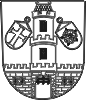 Město  StrakoniceOdbor majetkovýDodavatel:Petr Velíšek 9386 01  KváskoviceIČ: 76032175 , DIČ: CZ8208231581Chodník Jezárky270 519,00Tel. kontakt:383 700 325E-mail:jan.blahout@mu-st.cz